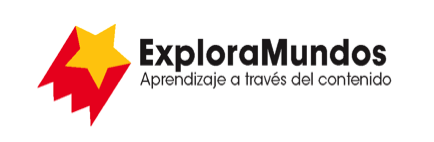 Niveles N, O, P: Investigaciones
Animales bien cuidadosParte 3: Anota los datos
Busca una forma de anotar la información que te permita ver patrones 
en los datos.¡Adáptala a tu información!
Cuando termines, asegúrate de guardar este archivo.Animal 1Animal 2Nombre del animalNombre del lugar de conservación donde se encuentra¿Cuáles son las necesidades de este animal?¿Quién lo cuida?¿Qué hacen estas personas?¿Qué equipo usan?¿De qué manera los científicos ayudan a salvar a estos animales?